Unit 4 Lesson 3: Contemos 2 grupos de dibujos que están en desordenWU Conteo grupal: Contemos hasta 40 (Warm up)Student Task Statement1 Contemos dibujos en orden y en desordenStudent Task Statement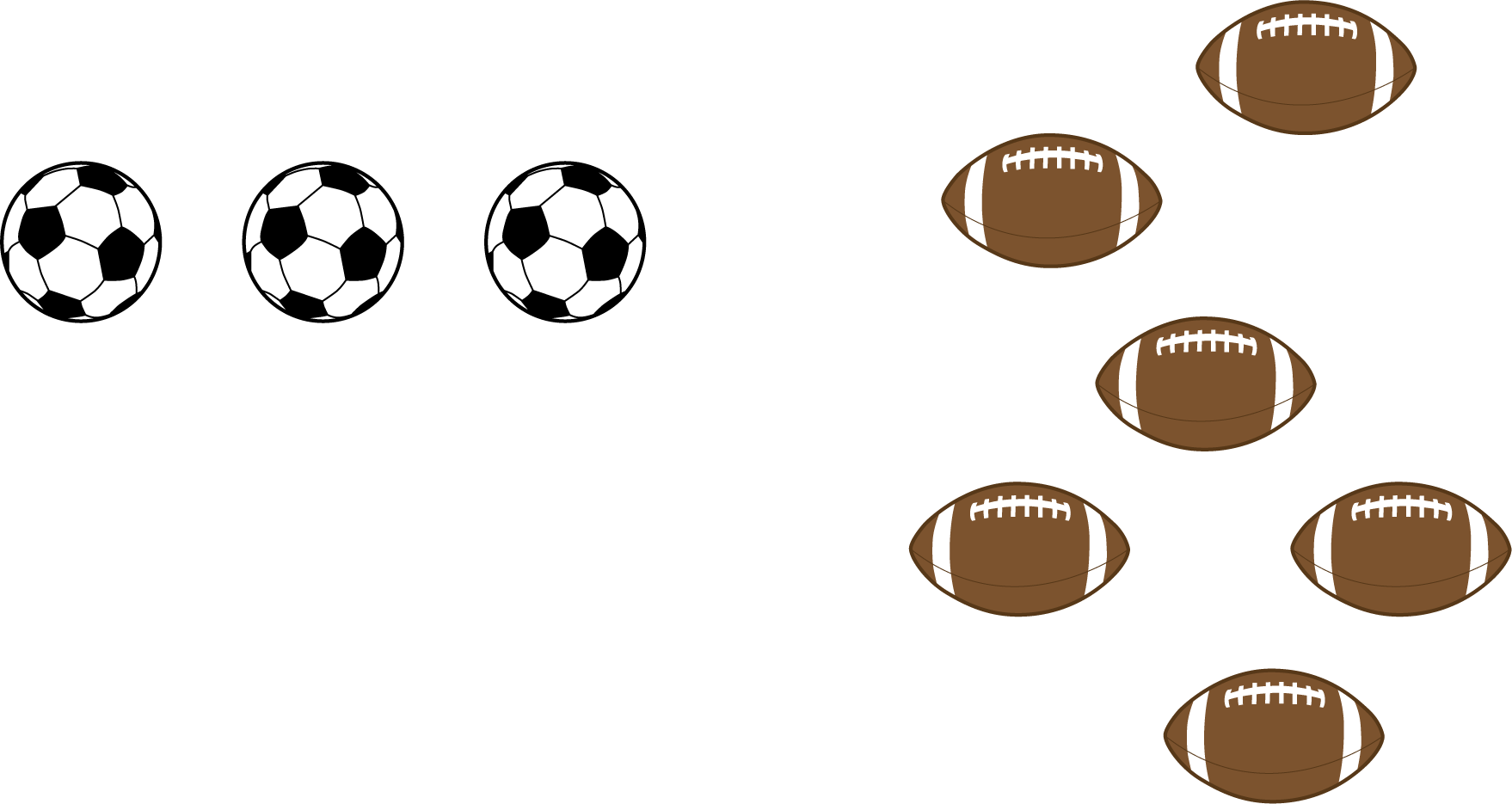 


Hay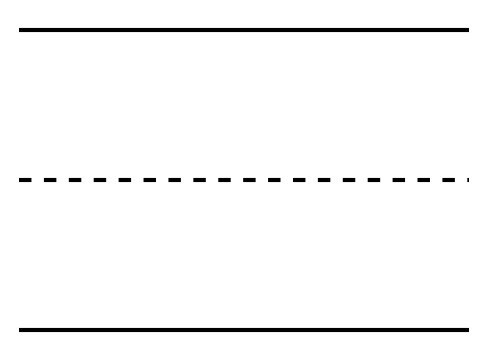 


balones.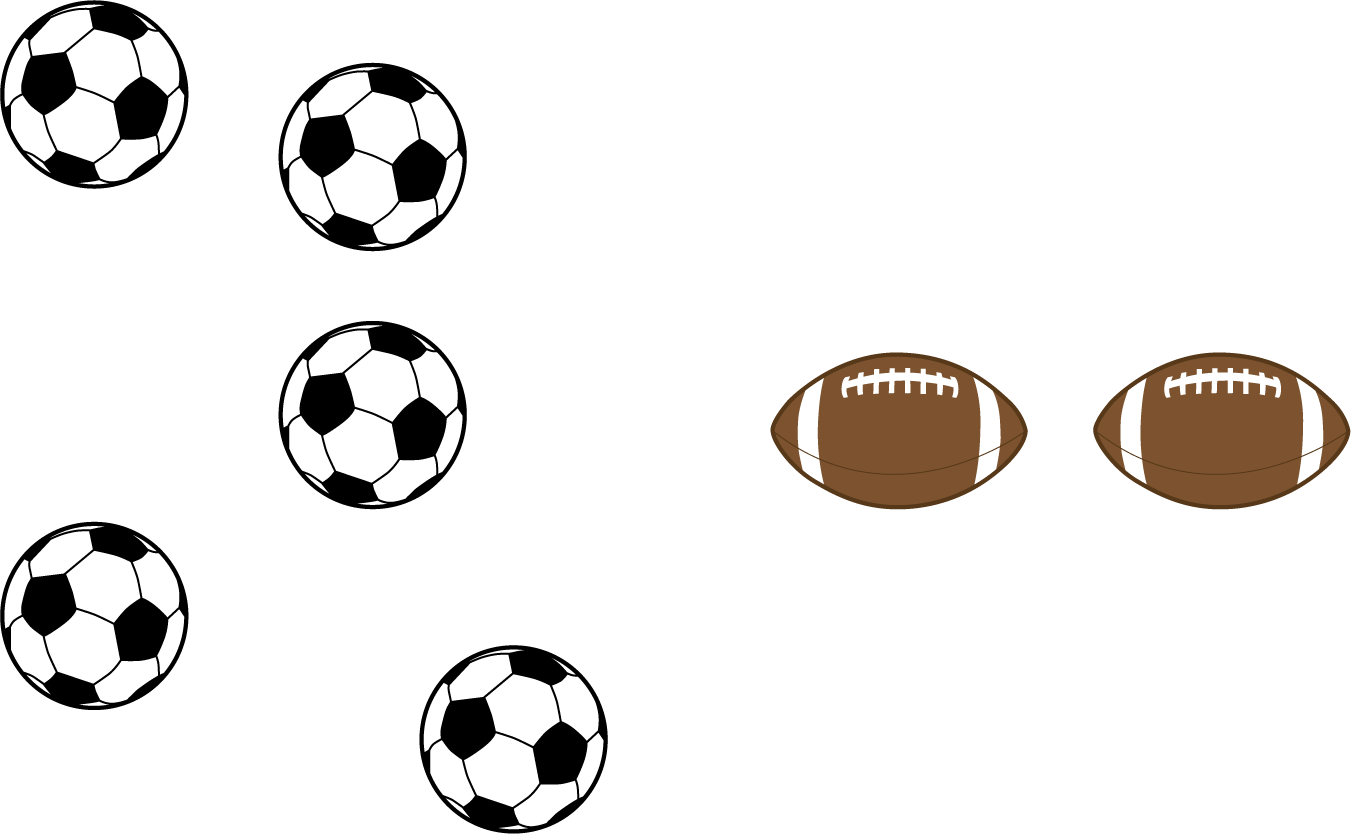 


Hay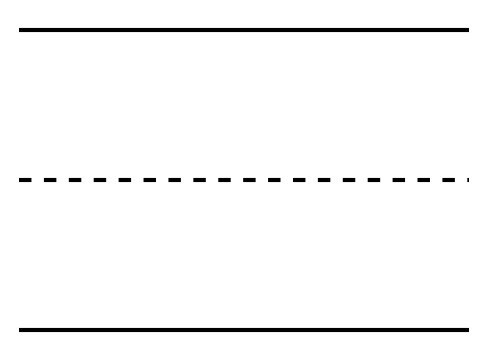 


balones.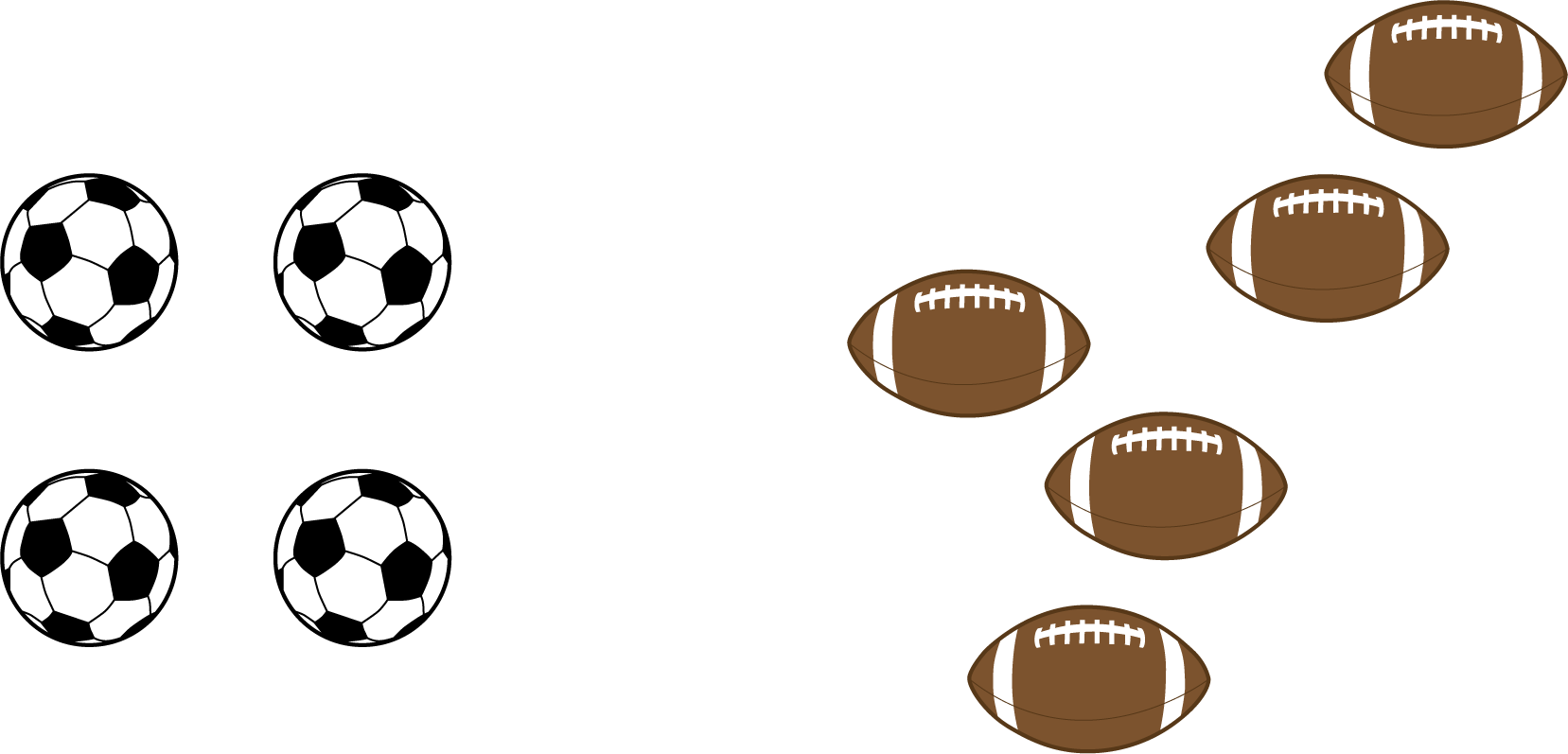 


Hay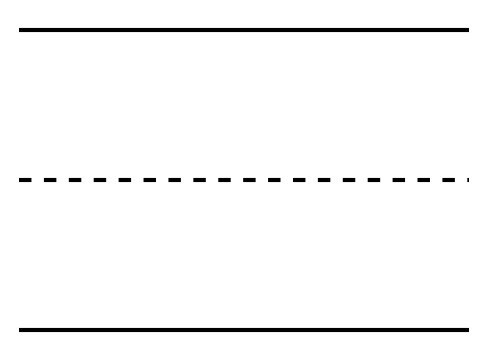 


balones.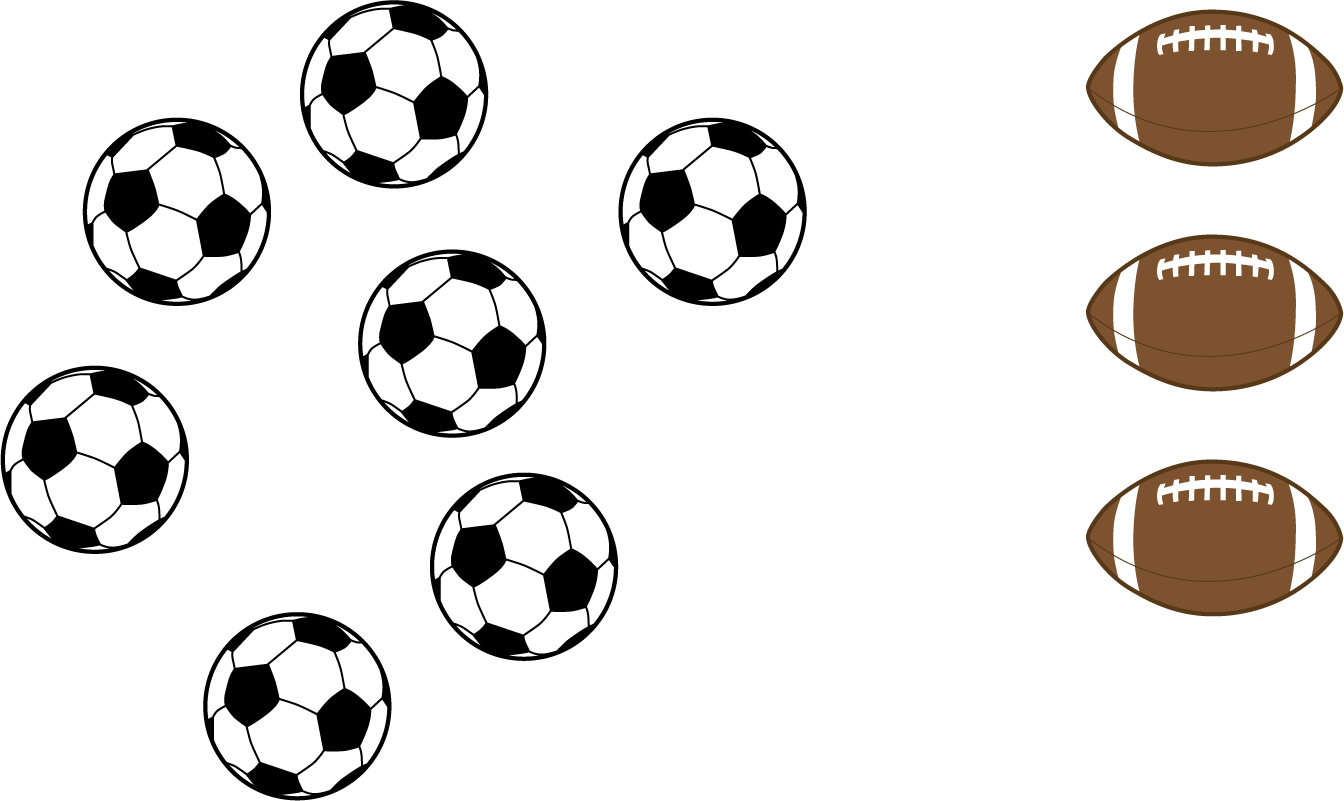 


Hay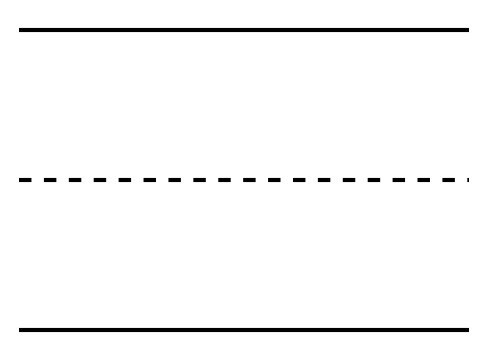 


balones.2 Contemos dibujos que están en desordenStudent Task Statement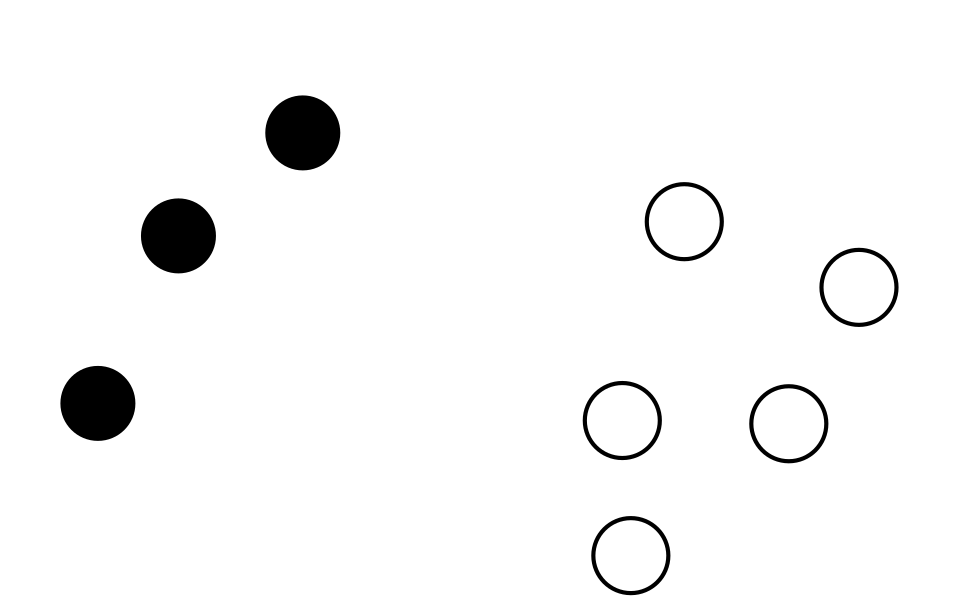 


Hay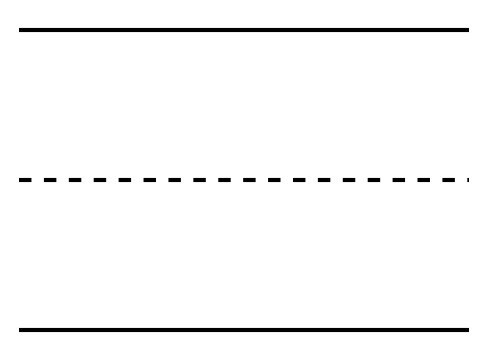 


círculos.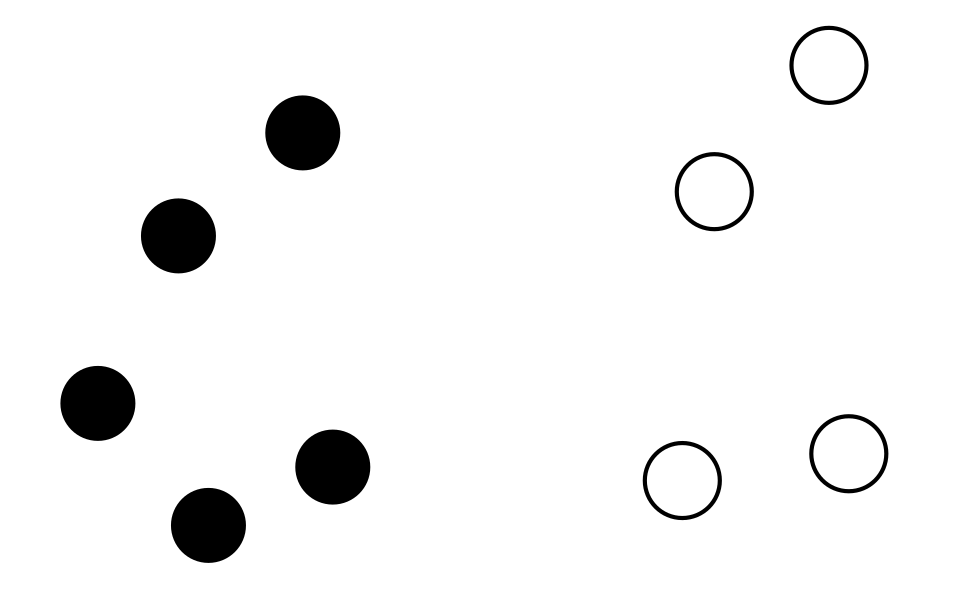 


Hay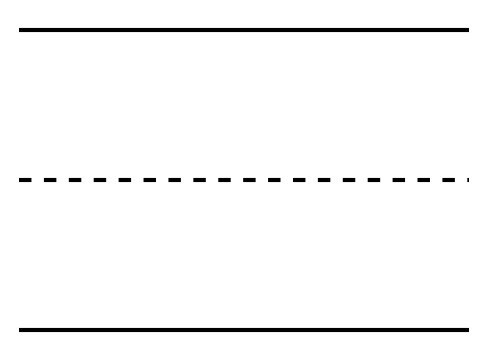 


círculos.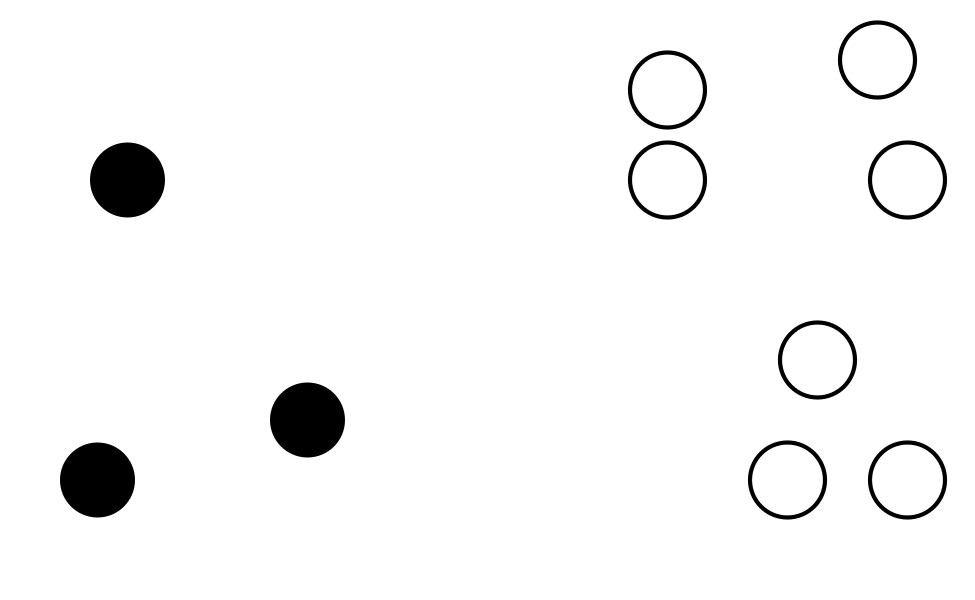 


Hay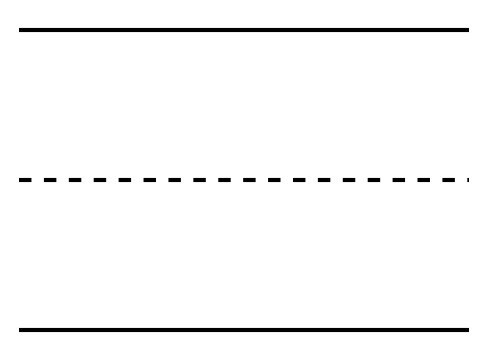 


círculos.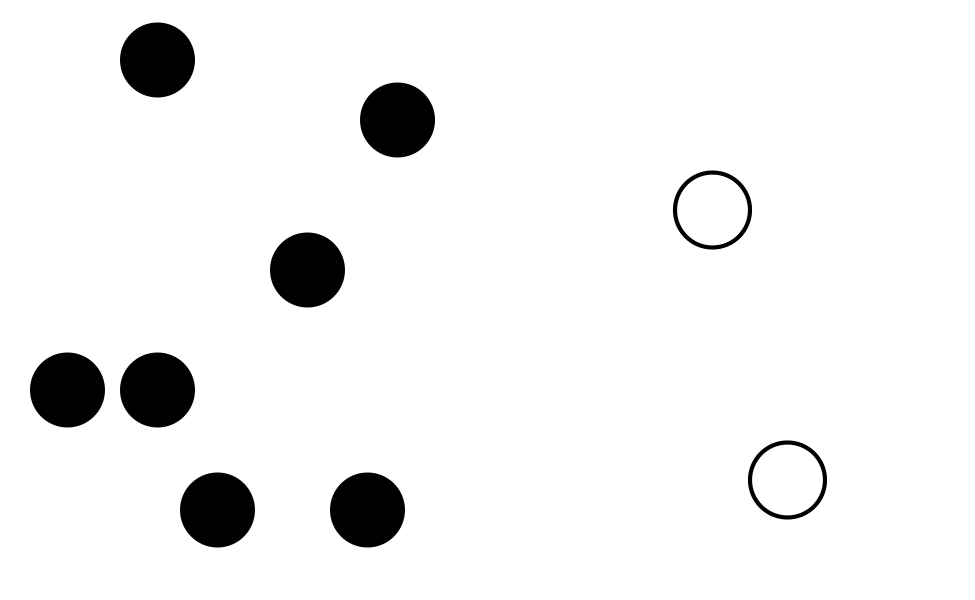 


Hay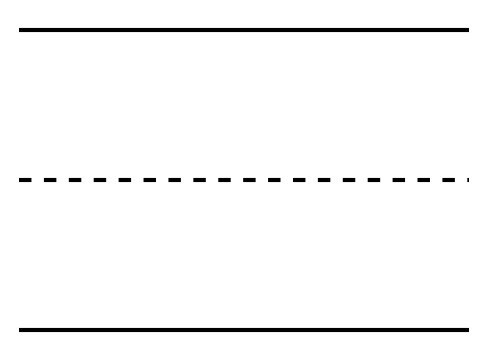 


círculos.3 Centros: Momento de escogerStudent Task StatementEscoge un centro.Lanza y suma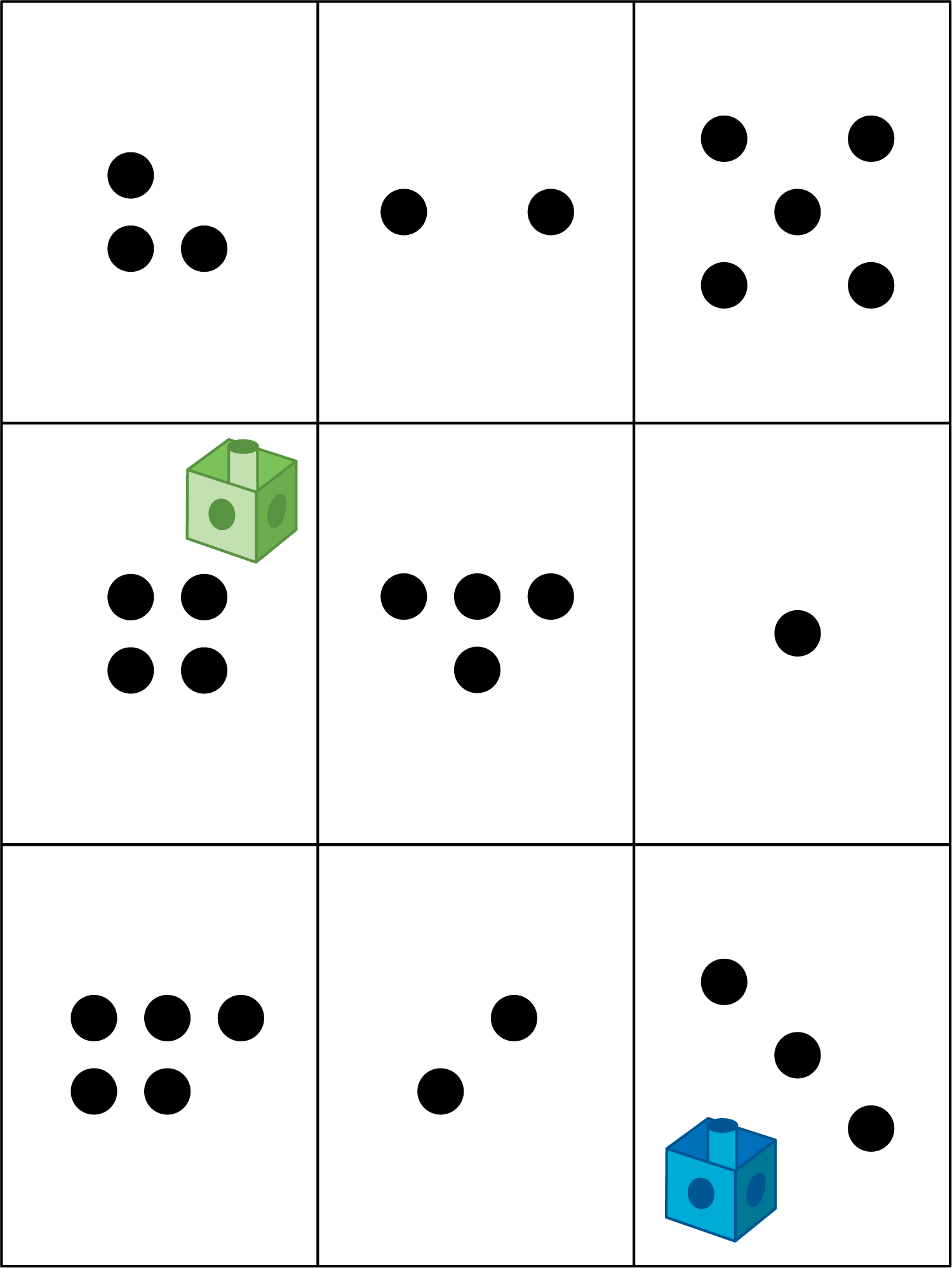 Mi mate-libreta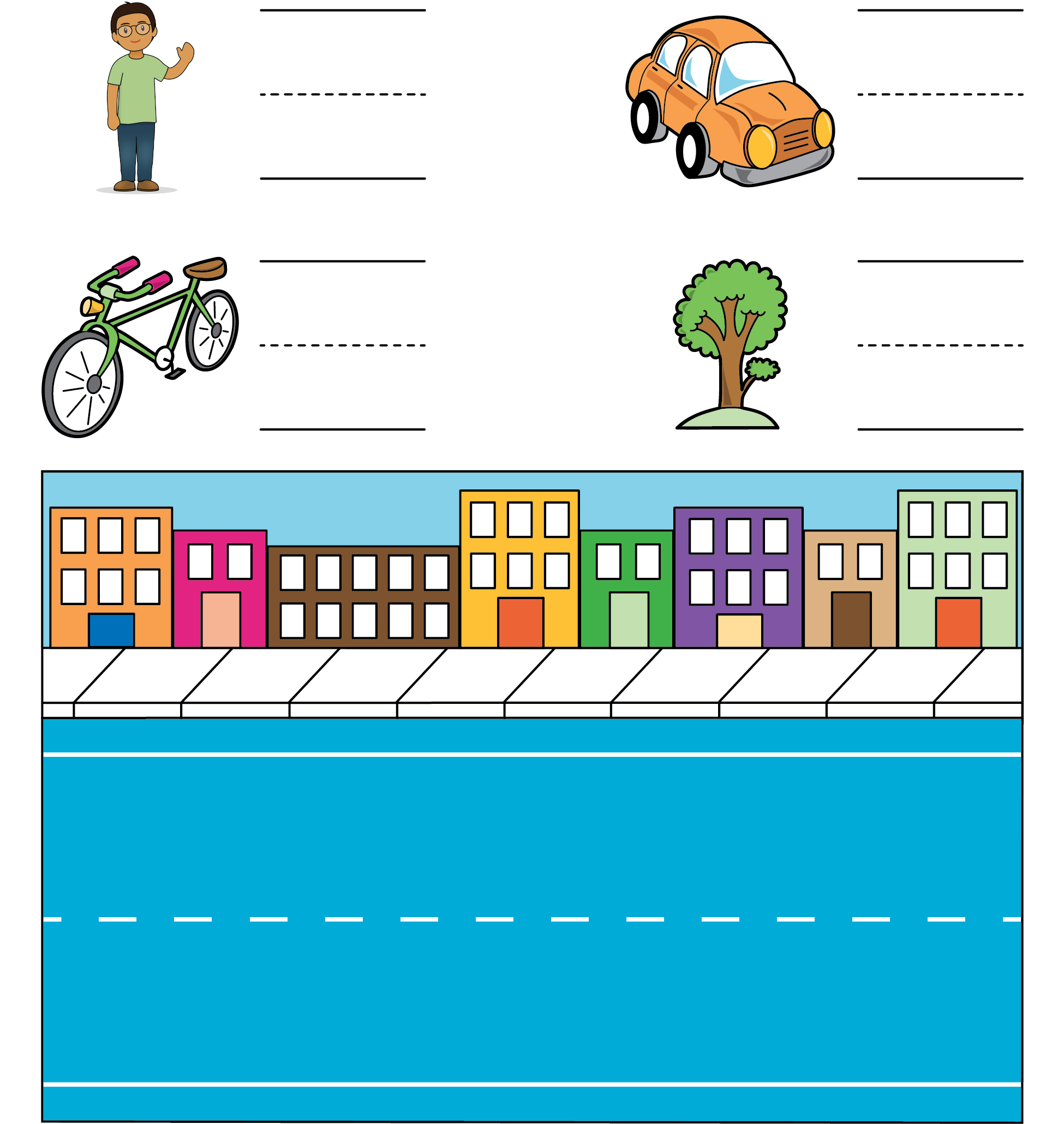 Haz una como la mía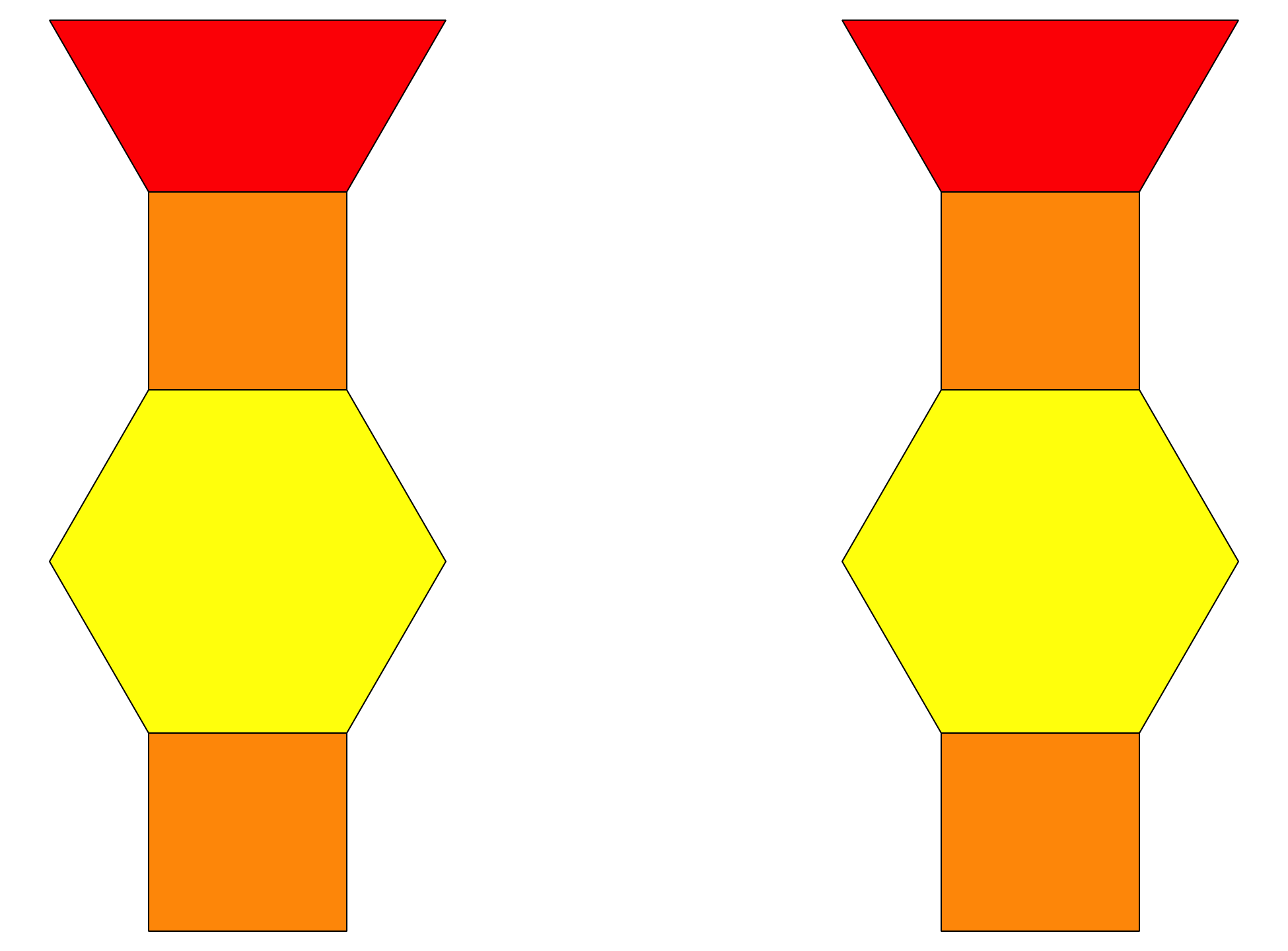 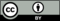 © CC BY 2021 Illustrative Mathematics®